CURRICULUM VITAE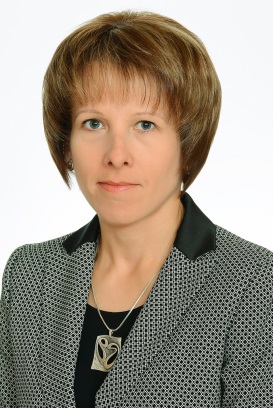 Vardas, pavardėBeata ZarumnaBeata ZarumnaGimimo data	1979 m. kovo 19 d. 1979 m. kovo 19 d. AdresasNaujoji g. 2b, LT-17114 ŠalčininkaiNaujoji g. 2b, LT-17114 ŠalčininkaiTelefonas+370 60 27 85 94+370 60 27 85 94El. paštasbeata.mockiene@gmail.combeata.mockiene@gmail.comŠeimyninė padėtisištekėjusiištekėjusiIšsilavinimas2019Švietimo lyderystė, verslo vadybos magistro laipsnisISM Vadybos ir ekonomikos universitete.Magistro darbas Darbuotojų įsitraukimo į darbą skatinimas Šalčininkų rajono mokyklose teikiančiose pradinį ir pagrindinį ugdymą. Darbo vadovė Jolita Butkienė.2000 Anglų filologija, bakalauro laipsnisVarmijos-Mozūrijos universitetas Olštyne. Diplominis darbas  Telling a story in F. S. Fitzgerald`s „The Great Gatsby“. Darbo vadovas prof. Dr. David Malcol.Darbo patirtis2014 iki šioldraugijos „Gera pradžia“ pirmininkė2014 iki šiol8 Šalčininkų Skaučių Draugovės „Zodiak“ draugovininkė2011 iki šioldirektoriaus pavaduotoja ugdymui (II vadybinė kategorija)Šalčininkų Jano Sniadeckio gimnazija2006 iki šiolanglų kalbos mokytoja (mokytoja metodininkė)Šalčininkų Jano Sniadeckio gimnazija2006 iki šiolbendrijos „Europos inovacijos“ narė2005 iki šiol gidė2005 iki šiolsuaugusiųjų anglų kalbos mokytoja2002-2006anglų kalbos mokytojaVilniaus Adomo Mickevičiaus gimnazija2003-2004draudimo subkonsultantėCommercial Union pensijų fondai2003draudimo konsultantė Commercial Union gyvybės draudimas2000-2002anglų kalbos mokytojaVilniaus Jono Pauliaus II vidurinė mokykla1997-2009Vaikų grupių auklėtojaVaikų vasaros stovyklos Lenkijoje (Lukecin, Wiecborg, Rovy, Šklana huta)Stažuotės2011 iki šioldalyvavimas kasmetiniuose vadybos seminaruose2000 iki šioldalyvavimas kasmetiniuose mokomuosiuose anglų kalbos dėstymo metodikos seminaruoseVairavimo stažasAM, B1, B, C1, C kategorijos nuo 1997AM, B1, B, C1, C kategorijos nuo 1997KalbosLenkųSupratimas, Kalbėjimas, Rašymas – C2AnglųSupratimas, Kalbėjimas, Rašymas – C2LietuviųSupratimas, Kalbėjimas, Rašymas – C2RusųSupratimas, Kalbėjimas, Rašymas – C2Vokiečių Supratimas, Kalbėjimas, Rašymas – A1PomėgiaiKelionės, muzika, knygos, kalbos